PREDSEDA NÁRODNEJ RADY SLOVENSKEJ REPUBLIKY Číslo: CRD-1582/2021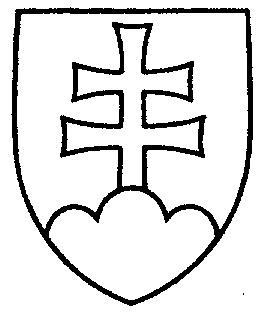 778ROZHODNUTIEPREDSEDU NÁRODNEJ RADY SLOVENSKEJ REPUBLIKYz 20. októbra 2021k návrhu zákona podaného skupinou poslancov Národnej rady Slovenskej republikySkupina poslancov Národnej rady Slovenskej republiky 31. augusta 2021 podala návrh na vydanie ústavného zákona, ktorým sa mení a dopĺňa Ústava Slovenskej republiky č. 460/1992 Zb. v znení neskorších predpisov (tlač 668).	Na základe uznesenia Ústavnoprávneho výboru Národnej rady Slovenskej republiky, ktorému som podaný návrh zákona postúpil na zaujatie stanoviska z hľadiska oprávnenosti jeho podania (uznesenie výboru zo 16. septembra  2021 
č. 349)	k o n š t a t u j e m, že 	uvedený poslanecký návrh zákona (tlač 668) nie je podaný v súlade s § 96 
ods. 3 zákona o rokovacom poriadku, nakoľko ide o návrh zákona v tej istej veci, ako bol návrh poslanca Národnej rady Slovenskej republiky Tomáša TARABU na vydanie ústavného zákona, ktorým sa dopĺňa Ústava Slovenskej republiky č. 460/1992 Zb. v znení neskorších predpisov (tlač 529), o ktorom Národná rada Slovenskej republiky uznesením č. 849 z 29. júna 2021 rozhodla, že nebude pokračovať v rokovaní o ňom a od schválenia uznesenia neuplynula ustanovená šesťmesačná lehota.	Z uvedeného dôvodu nie je možné tento návrh zákona zaradiť do programu schôdze Národnej rady Slovenskej republiky.Boris   K o l l á r     v. r.